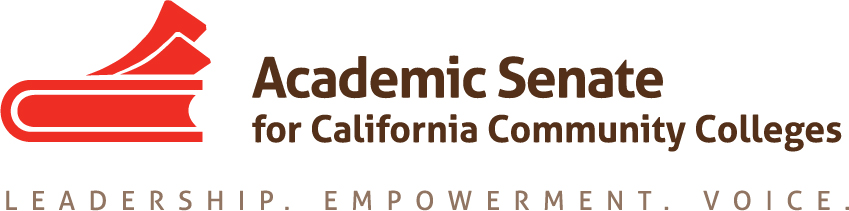 Part-time CommitteeMonday, August 24, 20205:30 p.m.—7:30 p.m.Zoom MeetingJoin from PC, Mac, Linux, iOS or Android: https://cccconfer.zoom.us/j/97922029365Or iPhone one-tap (US Toll):  +16699006833,97922029365#  or +13462487799,97922029365# Or Telephone Dial:    +1 669 900 6833 (US Toll)    Meeting ID: 979 2202 9365AGENDAMembers Roll Call:Call to Order and Agenda Adoption Minutes VolunteerShout Outs, Affirmations, and Lean-inThank you all for the Doodle responses!Introduction activity Team-building activity—break-out groupsContact Info—Google FormMonthly MeetingsGoogle Shared FolderCommittee Charge ReviewCommittee Goals and PrioritiesReview last year’s committee recommendationsReview resolutions assignedReview ASCCC Strategic PlanDevelop PTC work planPlenary Fall 2020Theme: Anti-Blackness: IDEAs in the Academic Academy Break-out topics due August 28Resolutions due August 28Rostrum ArticlesDue September 25Ideas and suggestionsPart-time Institute February 18-20, 2021 in Southern CaliforniaTheme IdeasAnnouncements Check for upcoming events at https://asccc.org/calendar/list/eventsAcademic Academy (October 8-9)Area Meetings (October 16 and 17)Plenary (November 5-7)Application for Statewide Service found at http://asccc.org/content/application-statewide-service  Closing Comments In Progress ReviewAny other final comments or suggestions?AdjournmentIn Progress:Completed Tasks:Michelle Bean—ChairSteven ChangTheodore KaganKaren Chow—2nd ChairGrace Chee Emilie MitchellKym Andrews-CardozaChelsea HullLuis Zanartu